10 de noviembre del 2021CNS-1698/05SeñorAlberto Dent Zeledón, PresidenteConsejo Nacional de Supervisión del Sistema FinancieroEstimado señor:El Consejo Nacional de Supervisión del Sistema Financiero, en el artículo 5, del acta de la sesión 1698-2021, celebrada el 8 de noviembre del 2021,considerando que:A.	En el artículo 7 del acta de la sesión 1694-2021, celebrada el 18 de octubre de 2021, el Consejo Nacional de Supervisión del Sistema Financiero aprobó el envío en consulta, por 20 días hábiles, de la propuesta de Reglamento para calificar a las entidades supervisadas por la Superintendencia General de Entidades Financieras, Acuerdo SUGEF 24-21.B.	La Federación de Cooperativas de Ahorro y Crédito, mediante oficio 0149-2021, del 3 de noviembre de 2021, solicita ampliar, en diez días hábiles adicionales, el plazo concedido al sector para la recepción de los comentarios y las observaciones sobre dicha propuesta.C.	La Superintendencia General de Entidades Financieras estima apropiado acoger la solicitud de la Federación de Cooperativas de Ahorro y Crédito, conducente en ampliar, en 10 días hábiles adicionales, el mencionado plazo.dispuso en firme:ampliar, en 10 días hábiles adicionales, el plazo otorgado al medio para la recepción de los comentarios y observaciones en torno a la propuesta de Reglamento para calificar a las entidades supervisadas por la Superintendencia General de Entidades Financieras, Acuerdo SUGEF 24-21, remitida en consulta, mediante oficio CNS-1694/07, comunicado el 25 de octubre de 2021, según lo dispuesto en el artículo 7 del acta de la sesión 1694-2021, celebrada el 18 de octubre de 2021,Atentamente,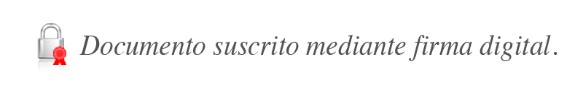 Jorge Monge BonillaSecretario del ConsejoComunicado a:	Banco Central de Costa Rica, Supervisados SUGEF (c.a. Auditoría Interna, Superintendencia General de Entidades Financieras, Intendencia y Asesores del Consejo).